ДОДАТОК 4тендерної документації Технічний опис предмету закупівлі ДК 021:2015 код 44170000-2 Плити, листи, стрічки та фольга, пов’язані з конструкційними матеріалами (плити підвісної стелі)Постачання товару здійснюється Постачальником на адресу Покупця: м. Вінниця, вул. Соборна, 87 без додаткової оплати.№ п/пНайменуванняТехнічні вимоги (характеристики)Кількість, шт.1Плита підвісної стелі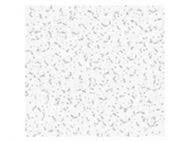 Матеріал: ПВХ.Вид: вологостійка, гігієнічна.Кромка: К3 (без кромки).Колір: Білий.Вологостійкість: 100 %.Розмір: 600x600x8 мм.Товщина: 8 мм.930